Министерство просвещения Российской Федерации 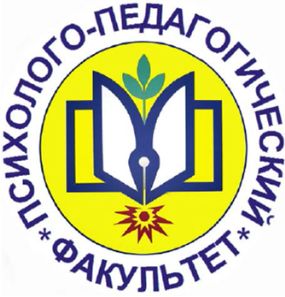 Федеральное государственное бюджетное образовательное учреждениевысшего образования«Чувашский государственный педагогический университет им. И.Я. Яковлева»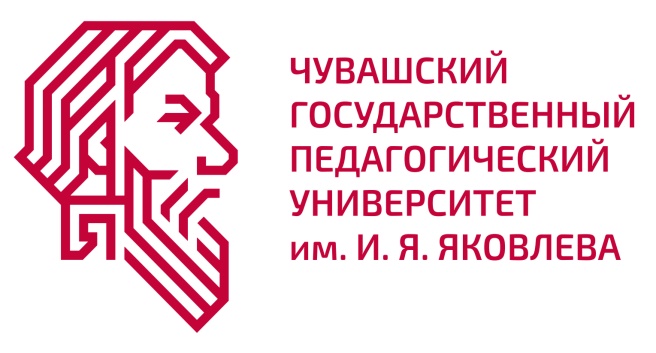 Информационное письмо Уважаемые коллеги!Приглашаем вас принять участие в работеXII Всероссийской научно-практической конференциис международным участием «Психология и социальная педагогика: современное состояние, проблемы и перспективы развития»,
 посвященной 300-летию Российской академии науккоторая состоится 20 апреля 2023 года.Данная конференция приурочена 300-летию Российской академии наукЦель конференции: представление профессиональному сообществу результатов теоретических исследований и практико-ориентированных разработок в области психологии образования и развития  педагогики, а также определение новых направлений исследовательской деятельности, позволяющих обеспечить продуктивное включение психологов и социальных педагогов в решение актуальных задач образовательной практики.На конференции планируется обсудить следующие вопросы:Традиции и инновации в современной психологии и социальной педагогике.Гражданско-патриотическое воспитание школьников и молодежи Этнопедагогические и этнопсихологические аспекты нравственного воспитания молодежи Актуальные проблемы подготовки будущих психологов и социальных педагогов к работе в образовательных организациях.Психолого-педагогическое сопровождение обучающихся в современном образовательном пространстве.Инновационные технологии в психологии и социальной педагогике.Психолого-педагогическое сопровождение педагогов.Профилактика и реабилитация зависимого поведения в Российской Федерации.Психологическая безопасность личности в экстремальных условиях и кризисных ситуациях жизнедеятельности.Психическое и психологическое здоровье личности в изменяющемся мире.Профилактика проявлений экстремизма в молодежной среде.Подходы к организации профилактики деструктивного поведения детей, подростков и молодёжи.Педагогические и психологические проблемы современной семьи.Психология становления субъекта культуры в образовательной среде в контексте полилингвальности. Участие в конференции возможно:в очной, дистанционной (выступление с докладом в рамках онлайн-подключения и публикация); заочной (публикация);дистанционно-заочной (выступление с докладом в рамках онлайн-подключения и публикация).Язык конференции – русский.Для участия в конференции необходимо представить материалы на адрес n.korochkova@mail.ru :– заявку на участие в конференции c указанием «Участие в конференции» (приложение №1) – до 5 апреля 2023 г.; – скан подписанного собственноручно заявления на обработку персональных данных (приложение №2) – до 10 апреля 2023 г.;– скан квитанции об оплате;– справку о проверке на оригинальность.Статья должна быть в отдельном файле, электронную версию материалов объемом 5–8 страниц до 10 апреля 2023 г. направить на электронный адрес организационного комитет. Представленные на форум материалы необходимо сохранить следующим образом: статья_Иванов.rtf, заявка_Иванов.rtf. Программа Конференции будет составлена на основании поступивших заявок.Статьи публикуются в авторской редакции. Оргкомитет оставляет за собой право технического редактирования или отклонения материала, который не соответствует теме либо оформлен с нарушением предъявляемых требований.С целью возмещения издательских и полиграфических расходов авторам необходимо оплатить организационный взнос в размере 500 руб. Форма оплаты: безналичный расчет (с обязательным указанием в платежном поручении ФИО автора) Перечисление денег должно осуществляться только после получения автором подтверждения о том, что материалы приняты к изданию. Реквизиты для оплаты будут сообщены участнику конференции дополнительно.Все статьи будут проверены по программе «Антиплагиат». В случае высокого уровня заимствования материал будет отклонен. Допустимый процент оригинальности – не менее 70 % (к статье приложить справку о проверке на оригинальность).Уважаемые участники конференции! Высланные Вами научные статьи будут опубликованы в электронном сборнике материалов конференции, размещены в Научной электронной библиотеке (eLibrary.ru) и включены в наукометрическую базу Российского индекса научного цитирования – РИНЦ. Все материалы высылаются на адрес: n.korochkova@mail.ru или Iraarxipova@ya.ru.Форма регистрационной заявки на участие и требования к оформлению материалов приведены ниже. Оргкомитет конференции:Кожанов Игорь Владимирович – доктор педагогических наук, доцент, проректор по научной и инновационной работе ЧГПУ им. И.Я. Яковлева;Харитонов Михаил Григорьевич – доктор педагогических наук, профессор,  декан психолого-педагогического факультета ЧГПУ им. И.Я. Яковлева;Иванова Ираида Павловна – кандидат педагогических наук, доцент, заведующий кафедрой психологии и социальной педагогики ЧГПУ им. И.Я. Яковлева.Подробную информацию вы можете получить по телефонам: 8-927-667-32-21 – Иванова Ираида Павловна – кандидат педагогических наук, доцент, заведующий кафедрой психологии и социальной педагогики ЧГПУ им. И.Я. Яковлева (Iraarxipova@ya.ru); 8-905-027-52-47. Харитонов Михаил Григорьевич – доктор педагогических наук, профессор, декан психолого-педагогического факультета ЧГПУ им. И.Я. Яковлева (89051981939; mgkhar@mail.ru)/Требования к оформлению статьиОформление текста. – Поля со всех сторон – 2 см;– По левому краю необходимо указать УДК (полужирный шрифт, кегль 14);– По правому краю – фамилия, имя, отчество автора (-ов) (полужирный шрифт, кегель 14); ученая степень, ученое звание; название учебного заведения или организации, город, страна, e-mail (шрифт курсор, кегель 14, одинарный интервал);–  Название статьи  по центру – (прописные буквы, полужирный шрифт, кегль 14). – Аннотация и ключевые слова (на русском языке) (выравнивание по ширине,  кегль 12; одинарный интервал.)– Текст статьи – шрифт обычный. Times New Roman, 14 кегль, интервал полуторный. Первая строка абзаца основного текста – отступ 1,25 см, выравнивание по ширине, автоматический перенос слов. Страницы не нумеруются;– Список использованных источников (кегль 12, интервал одинарный). Библиографический список оформляется по ГОСТ-2008;Текст должен быть подготовлен в редакторе Microsoft Word с расширением *rtf. Нумерованный список литературы размещается в конце работы, ссылка на источник оформляется в квадратных скобках [первая цифра – номер источника в списке литературы, вторая – номер страницы]. Пример: [5, 12].К публикации принимаются статьи объемом 5–8 страниц печатного текста и не более 10 списком использованных источников. Внимание!!! Тексты статей, оформление которых не соответствует перечисленным требованиям, к изданию не принимаются. Присланные материалы не рецензируются и не возвращаются.ПРИЛОЖЕНИЕ №1РЕГИСТРАЦИОННАЯ ФОРМАдля участия в XII Всероссийской научно-практической конференциис международным участием«Психология и социальная педагогика: современное состояние, проблемы и перспективы развития», посвященной 300-летию Российской академии наукПРИЛОЖЕНИЕ №2ЗАЯВЛЕНИЕ 
о согласии на обработку персональных данныхЯ, _______________________________________________________________,                                                                                       (ФИО)даю свое согласие федеральному государственному бюджетному образовательному учреждению высшего образования «Чувашский государственный педагогический университет им. И.Я. Яковлева» на обработку моих персональных данных, относящихся исключительно к перечисленным категориям: фамилия, имя, отчество; место учебы / работы, электронный адрес на использование в целях формирования электронного сборника статей и размещения их в РИНЦ,Настоящее согласие предоставляется мной на осуществление действий в отношении моих персональных данных, которые необходимы для достижения указанных выше целей, в соответствии с действующим законодательством Российской Федерации.                                                                                      Подпись ___________                                                                                      Дата ______ПРИЛОЖЕНИЕ №3Образец оформления статьиУДК 159.9Иванов Иван Ивановичканд. пед. наук, доцент ФГБОУ ВО «ЧГПУ им. И. Я. Яковлева, г. Чебоксары, Россияivanivanov@ya.ru.Социально-педагогические особенности дезадаптивных подростковАннотация. В статье анализируются понятия социальная адаптация, социальная дезадаптация, раскрываются факторы, приводящие к дезадаптации, охарактеризовываются виды социальной дезадаптации. результаты психодиагностического исследования позволяет сделать выводы о наличии детей с дезадаптивным поведением, у которых слабо развита социальная адаптация и социальная компетентность, не развито копинг-поведение в стрессовых ситуациях, Раскрыты особенности дезадаптации подростков, которые помогут в организации коррекционной и реабилитационной работы превентивных служб. Ключевые слова: социализация, социальная дезадаптация, подростки, отклоняющееся поведение, социальная компетентность. Текст, текст, текст текст, текст, текст, текст текст, текст, текст, текст текст, текст, текст, текст текст, текст, текст, текст текст, текст, текст, текст текст, текст, текст, текст текст, текст.Текст, текст, текст, текст, текст текст, текст…Список использованных источников:1. Василькова, Ю. В. Социальная педагогика : курс лекций / Ю. В. Василькова,                            Т. А. Василькова. – 7-е изд., стереотип. – Москва : Академия, 2008. – 448 с.2. Мудрик, В. А. Социальная педагогика : учебник для студ. пед. вузов / В. А. Мудрик; под ред. В. А. Сластёнина. – 3 изд., исправл. и доп. – Москва : Академия, 2010. – 200 с.3. Мустаева, Ф. А. Социальная педагогика : учебник / Ф. А. Мустаева. – Москва : Академический Проект, 2003. – 528 с.4. Семенов, В. Д. Социальная педагогика: проблемы и пути решения / В. Д. Семенов. – Екатеринбург : Уральский университет, 2011. – 34 с.5. Современный философский словарь / под общ. ред. В. Е. Кемерова. – 3-е изд., исправл. и доп. – Москва : Академический проект, 2014. – 864 с.ФамилияИмяОтчествоСтрана, городУченая степеньУченое званиеОрганизацияДолжностьНазвание доклада (статьи)Форма участия (очно, дистанционно, заочно, дистанционно-заочно)Контактные телефоныE-mail